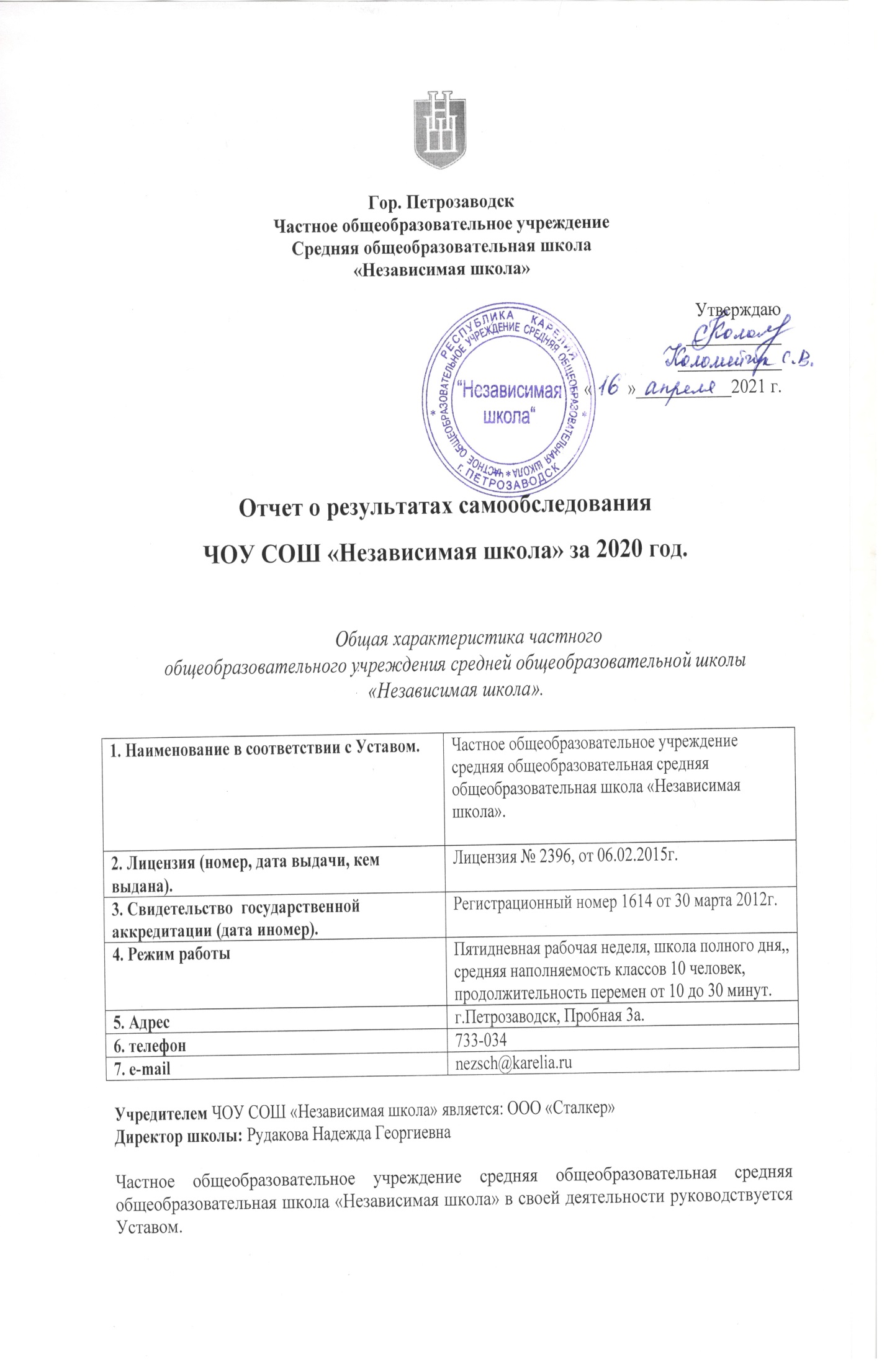 В соответствии с установленным государственным статусом ЧОУ СОШ «Независимая школа»    имеет право на выдачу выпускникам документа государственного образца – аттестата об основном общем образовании и аттестата о среднем (полном) общем образовании. ЧОУ СОШ «Независимая школа» имеет право на ведение образовательной деятельности по следующим образовательным программам:Количество классов в каждой параллели − 1-е классы — 1− 2-е классы — 1 − 3-и классы — 1 − 4-е классы —1 − 5-ые классы – 1 − 6-ые классы – 1 − 7-ые классы –1 − 8-ые классы – 1 − 9-ые классы – 1 − 10-ые классы – 1 − 11-ые классы – 1 Нормативные сроки обучения: с 1 по 11 класс (11 лет). Язык, на котором осуществляется образование: русский язык.Приоритеты ЧОУ СОШ «Независимая школа»:− Создание эффективного многомерного развивающегося образовательного пространства для всех обучающихся, имеющих возможность учиться в школе. − Реализация комплексного подхода к обучению, воспитанию и развитию через обновление содержания образования. − Обеспечение непрерывности в учебно-воспитательном процессе школы. − Развитие в педагогической системе школы технологий здоровьесбережения, личностно-ориентированного обучения, развивающих, информационно – коммуникационных и других. − Создание партнерских отношений между учителями, обучающимися и родителями. − Формирование доброжелательной и творческой атмосферы, стимулирующей рост и развитие. Приоритетными целями деятельности школы в 2019-2020 учебном году являлись: − воспитание у каждого обучающегося чувства уважения человека, его прав и свобод, готовности защищать честь и достоинство свое и других людей, противостоять деструктивным процессам и явлениям; − формирование у обучающихся универсальных познавательных способностей и компетентностей, обеспечивающих интеграцию знаний в целостное гуманистическое мировоззрение; − качественная подготовка к продолжению образования и формирование «компетентности к обновлению компетентностей» в непрерывном образовании на протяжении всей жизни; − формирование у обучающихся гражданского самосознания, патриотизма, толерантности, способности к ответственному самоопределению в современном обществе; − развитие у обучающихся способности к свободному и ответственному социальному действию (в том числе ответственному выбору жизненной стратегии и, в частности, профессии), формирование опыта демократического поведения, ответственной заботы друг о друге, коллективно-творческой деятельности. Основной задачей деятельности    ЧОУ СОШ «Независимая школа» является: становление свободной, самостоятельной, активной, нравственно и физически здоровой, творческой, культурной, способной к саморазвитию личности, обладающей целостным видением мира, гуманными ценностями и социально значимыми навыками – общения, достижения успеха, терпимости, выбора, адаптации к изменяющимся социальным условиям. Основа построения образовательной системы ЧОУ СОШ «Независимая школа»: использование активных форм образования; использование современной информационной среды; создание партнерских отношений между учителями, обучающимися и родителями; безопасность, спорт и здоровый образ жизни; организованный досуг, возможности для творческого самовыражения; доброжелательная и творческая атмосфера, стимулирующая рост и развитие; педагогический коллектив – дружный, яркий, профессиональный. ЧОУ СОШ «Независимая школа»:  гарантирует каждому: доброту и справедливость; заботу о здоровье детей; широкую сеть внеурочной деятельности, консультаций по предметам, элективных курсов и творческих объединений; занятия физической культурой и спортом; участие в конференциях, олимпиадах, викторинах, конкурсах, проектной деятельности районного, городского, Всероссийского уровней. Сохранение контингента учащихся .Основные направления деятельности Школы: осуществление начального общего, основного общего и среднего образования детей школьного возраста в соответствии с федеральными государственными образовательными стандартами; оказание дополнительных образовательных услуг, направленных на развитие способностей и интересов обучающихся во внеурочное время, а также на организацию досуга детей; воспитание у обучающихся гражданственности, трудолюбия, уважения к правам и свободам человека, любви к окружающей природе, Родине, семье; формирование у обучающихся навыков здорового образа жизни и личной безопасности.Кадровое обеспечение.В школе работают 29 педагогов, из них учителей начальной школы – 4 человек, учителей предметников – 20 человек, воспитателей - 5. Высшее образование имеют  100 %. На конец года высшую квалификационную категорию имеют – 17 (58,6%) человек. Основную часть коллектива составляют учителя среднего возраста, имеющие стаж работы более 20 лет. Возрастной состав учителейПедагогический стаж Имеют звания, награды: Почетный работник  общего образования Российской Федерации - директор школы Рудакова Н.Г.Почетный работник  общего образования Российской Федерации –1 педагог –Болдырев В.М..Почетный работник сферы образования Российской Федерации – 2 педагога Романова Ольга Васильевна, Алексеева Ольга Александровна.Почётная грамота Министерства образования и науки РФ – 3 педагога –Романова О.В., Алексеева О.А., Молчанов М.В..Почетное звание «Заслуженный учитель Республики Карелия» - 1 педагог Королева Г.К.Почётная грамота Министерства образования РК –8 педагогов: Болдырев В.М., Алексеева О.А., Степанова Л.Г., Богданова С.И., Молчанов М.В., Зыкова Т.Ю., Аверьянова Н.А., Коломейчук С.В., Повышение квалификации:Аверьянова Н.А. - “Цифровые образовательные технологии”,  36 часов;Варфоломеева Т.Г. – «Методики и технологии преподавания мировой художественной культуры в современной общеобразовательной школе в рамках ФГОС», 72 часа;Жебрак С.В. – «Учебное занятие по истории Древнего мира (Древний Восток) в 5 классе: содержательные и методические аспекты», 9 часов;Михайлова Е.В. – «Современные технологии в преподавании школьной географии (в соответствии со стандартами ФГОС)», 36 часов;Молчанов М.В. – «Современный урок литературы в соответствии с требованиями ФГОС ООО и СОО»,  72 часа;Королева Г.К.- «Управление качеством образования: повышение предметной компетенции учителей обществознания в контексте реализации требований ФГОС», 18 часовОрганизация образовательного процесса. Обучение в школе проводилось в одну смену по пятидневной рабочей неделе. В  школе был следующий режим занятий: - начало уроков – 08.30 - продолжительность учебного года: 1 класс – 33 недели, 9,11 классы – 34 недели, 2- 8,10 классы – 35 недель; - продолжительность уроков: 1 класс – 1 четверть – 4 урока по 35 минут (4 урок в игровой форме), 2 - 4 четверти – 4 - 5 уроков по 35 минут (последние уроки в виде игры) динамическая пауза после 2 урока – 45 минут; 2-11 классы – 45 минут. Продолжительность перемен между уроками устанавливается в соответствии с санитарными нормами. Учебный год представлен следующими учебными периодами: учебные четверти – 1 – 9 классы, полугодия – 10 – 11 классы.Обучение в 1-4 классах ведется по программе: «Школа России».Количество учащихся по классам на конец учебного года:Анализ учебной деятельности. Отчет по успеваемости за 2019/2020 учебный год.Начальное общее образование.Качество обученности каждого класса в сравнении:Средний балл обученности учащихся начальной школы за 2019– 2020 учебный годКоличества обучающихся, которые учатся на «отлично» в начальной школе по сравнению с другими  годами:Результаты организации образовательного процессаРезультаты  промежуточной  (на конец учебного года) аттестации обучающихся  основных общеобразовательных программ начального общего образования Результаты  обучения выпускников основных общеобразовательных программ начального общего образования (за последние три года)Основное общее и среднее общее образование.Сравнительный анализ качественных показателей с итогами 2018-2019уч.года.Качество обученности:Сведения об отличниках 2019/20 учебный год окончили на отлично – 2   учащихся 5-11 классов школы, что составляет 3,7%.Всего на «отлично» окончили этот учебный год 12    учащихся 2-11 классов – это 13,6%	СРЕДНИЙ БАЛЛ ОБУЧЕННОСТИ обучающихся: Средний балл обученности определяется выведением среднего показателя годовых отметок класса.УРОВЕНЬ ОБУЧЕННОСТИ ПО ШКОЛЕ. Вывод: Из представленных таблиц видно, что наблюдается стабильность в успеваемости и  по качеству обучения, качество обученности по школе увеличилось на 3,5%.Результаты  промежуточной  (на конец учебного года) аттестации обучающихся  основных общеобразовательных программ основного  общего образования Результаты  обучения выпускников основных общеобразовательных программ основного общего образования (за последние три года)Результаты  промежуточной  (на конец учебного года) аттестации обучающихся  основных общеобразовательных программ среднего (полного)  общего образования Результаты  обучения выпускников основных общеобразовательных программ среднего общего образования  (за последние три года).Диагностика сформированности УУД 2019-2020Школа принимает участие во Всероссийском полиатлон-мониторинге «Политоринг». Это мониторинговое исследование, результаты которого могут быть использованы как независимая оценка качества образования в образовательной организации, а также как оценка творческих способностей школьников по предметам школьного цикла и общего развития.Государственная итоговая аттестация выпускников: результаты, проблемы, перспективыРезультаты ЕГЭ (2020 г.)Качественные показатели сдачи ЕГЭ по выбору.	Сведения об итоговой аттестации выпускников основной  общеобразовательной программы среднего (полного) общего образованияСредний балл ЕГЭ.Сравнение итогов сдачи ЕГЭ с 2017-20 учебных годах (средний балл по школе).Русский язык.                                                                  Математика.Физика.                                                                              Обществознание.Английский язык.Сведения о выпускниках образовательных программВПР 2020  11 классХимия 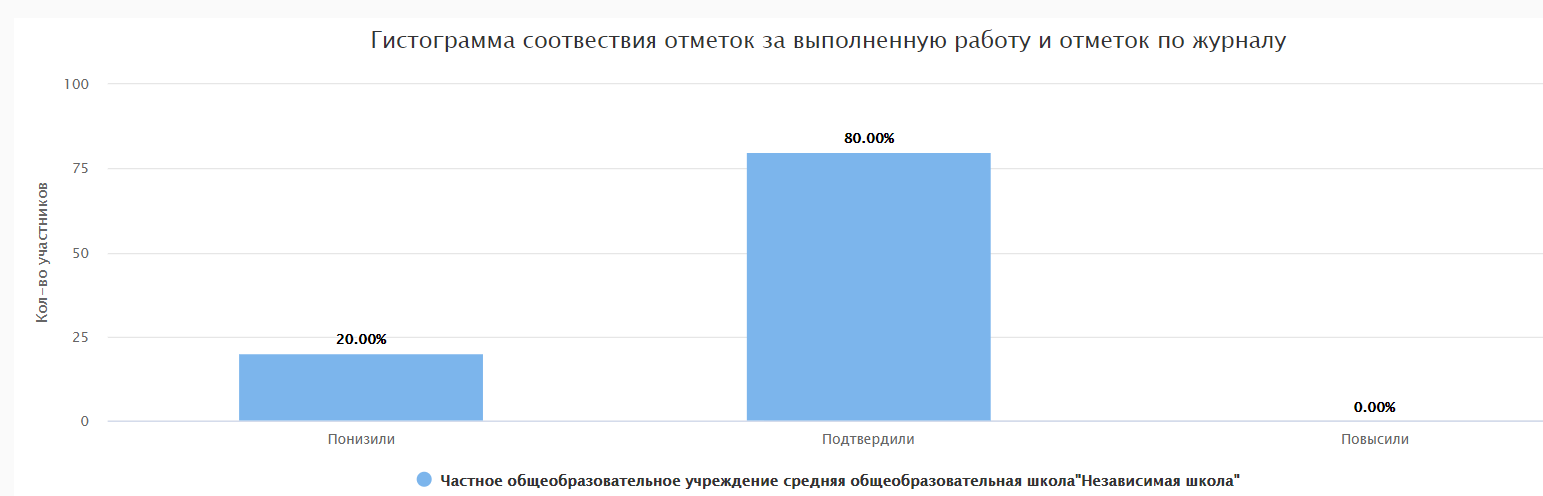 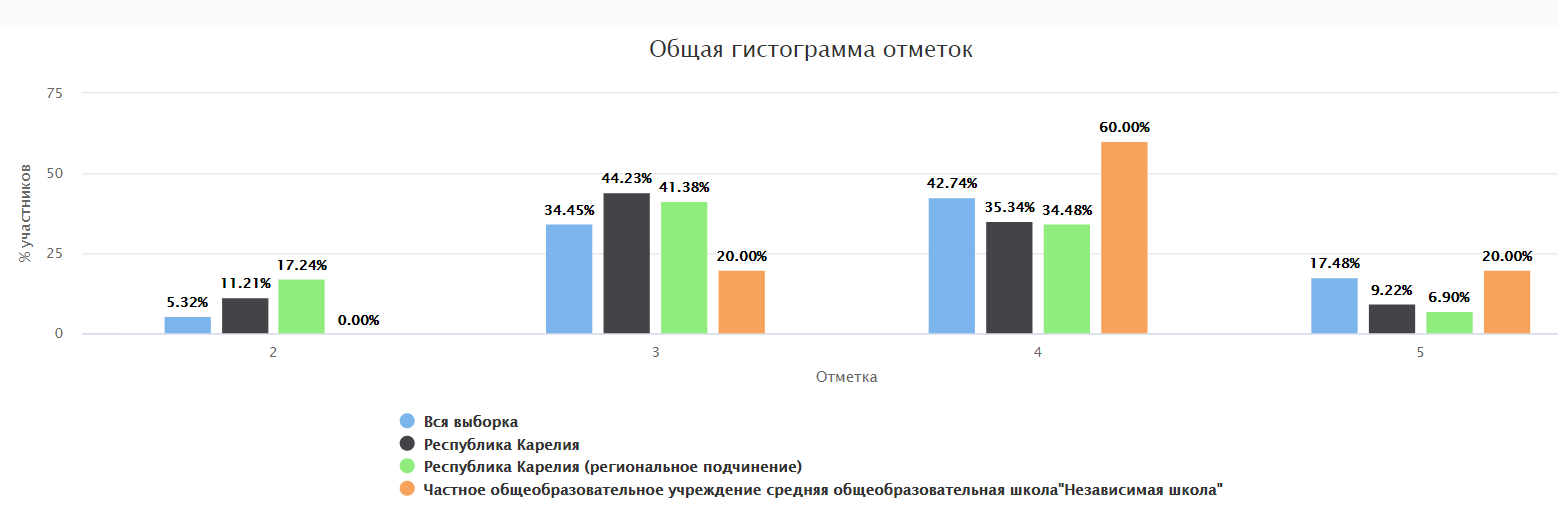 История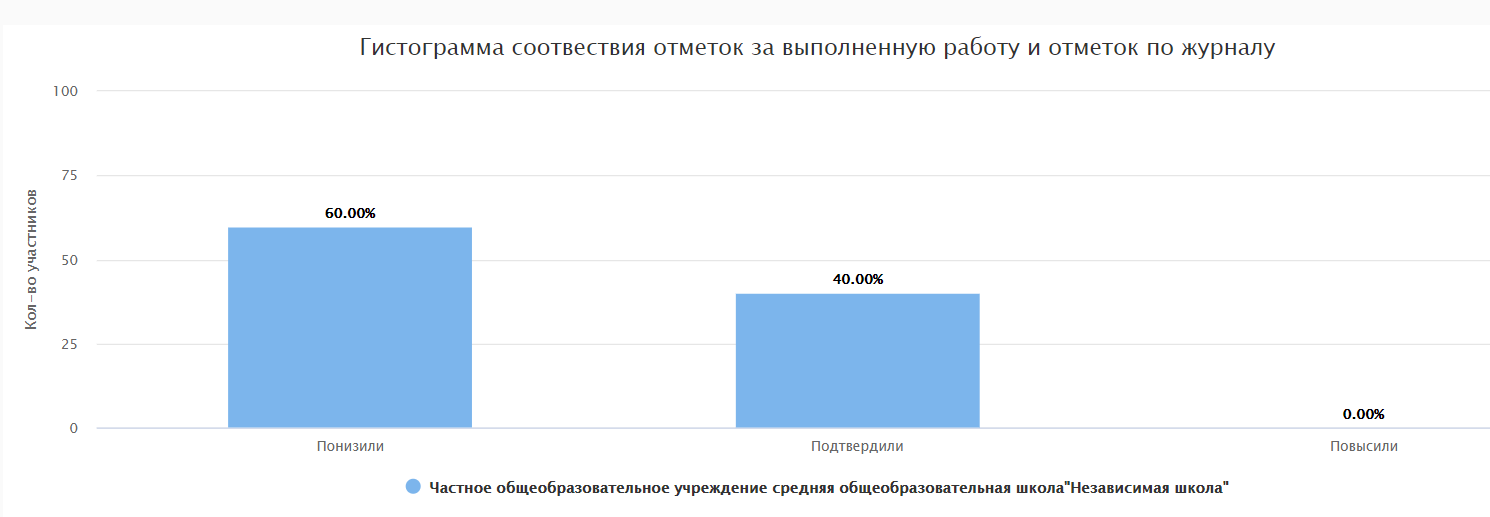 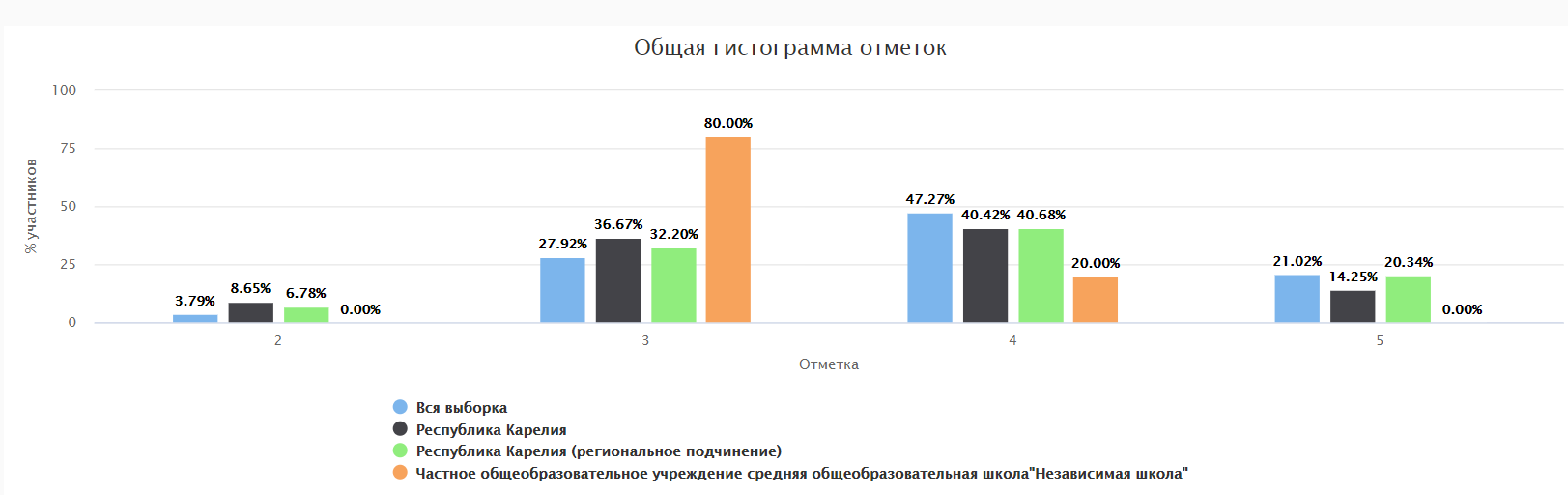 География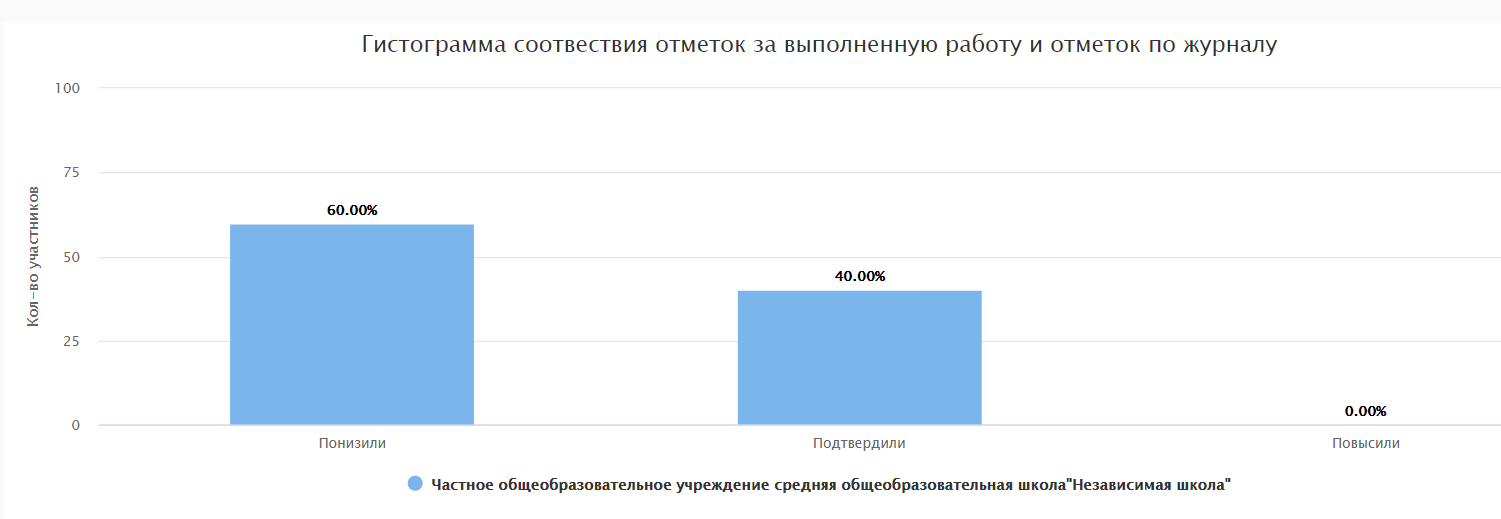 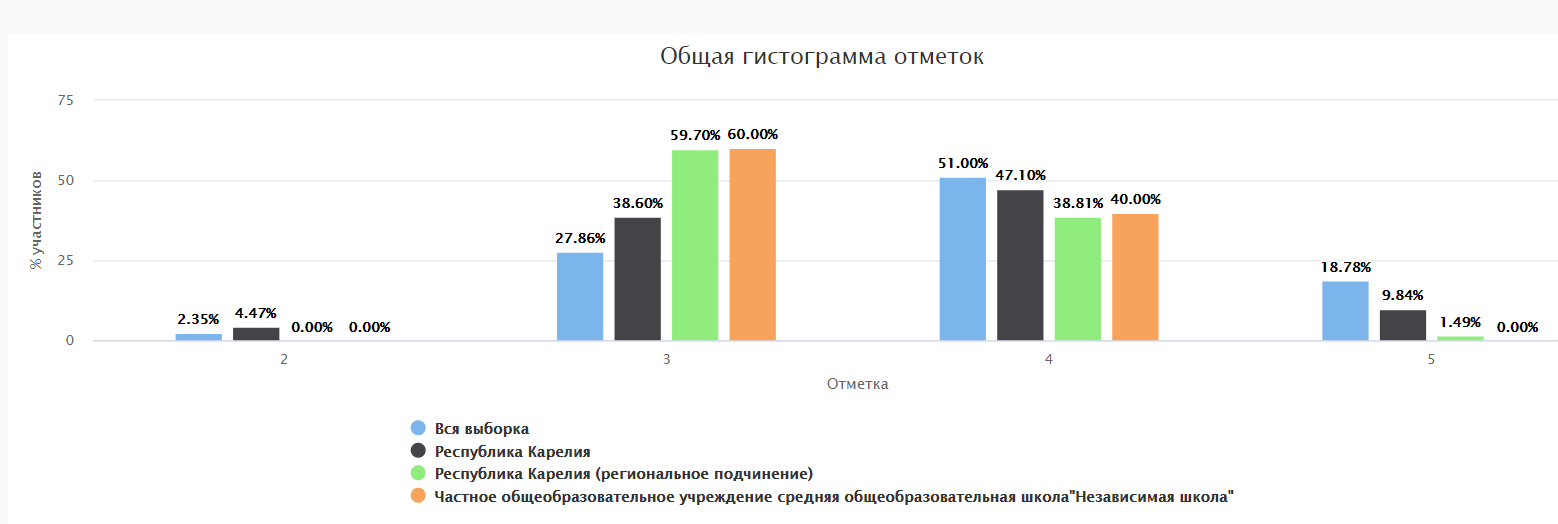 Биология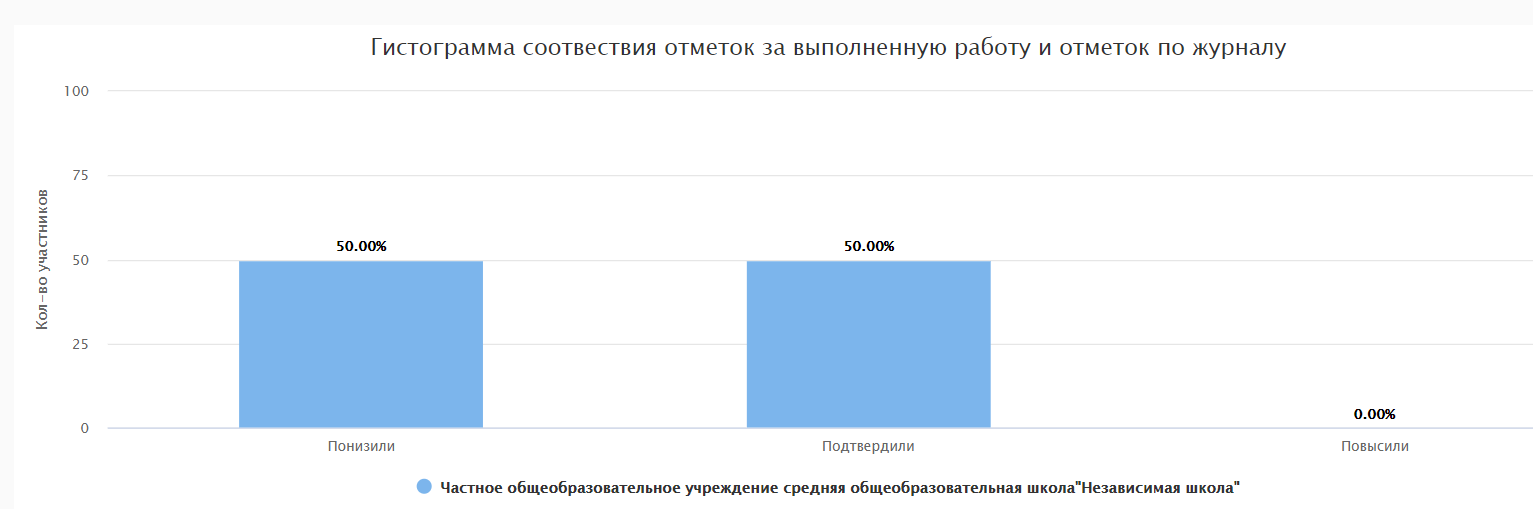 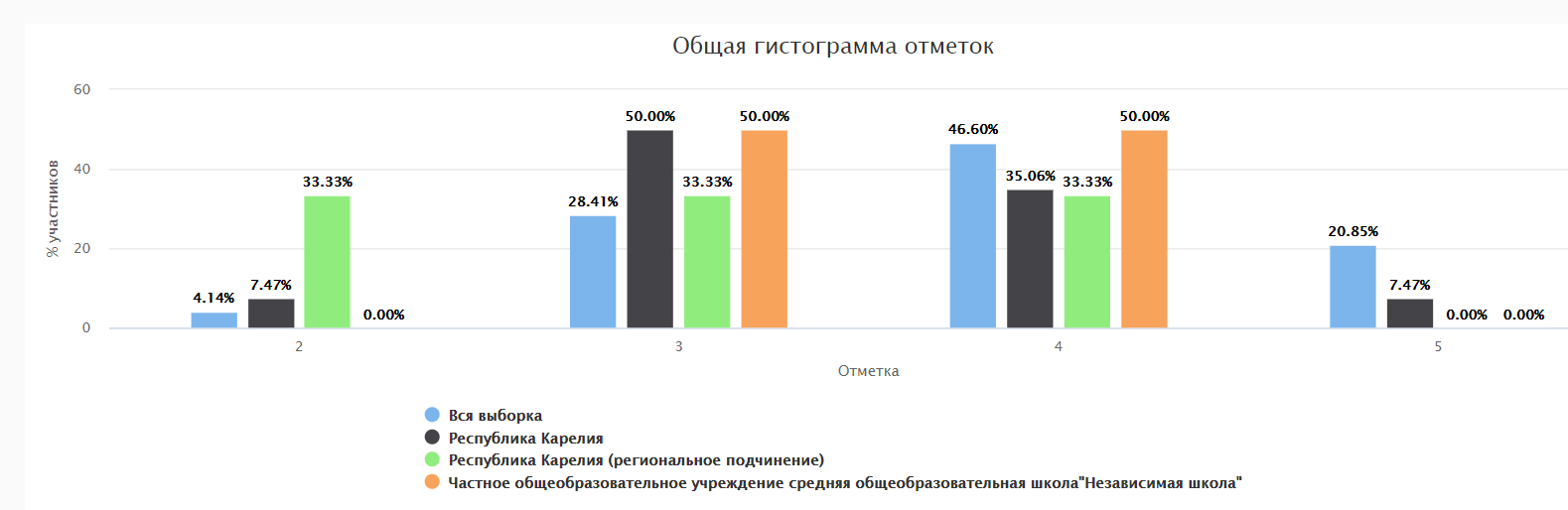 Вывод и рекомендации по проведению ВПР в 11 классе: обучающиеся 11 класса в целом справились с предложенными работами и показали хороший уровень достижения учебных результатов, однако результаты отдельных заданий требуют дополнительной работы по устранению недочётов. Рекомендации учителям: − по результатам анализа спланировать коррекционную работу по устранению выявленных пробелов; − организовать сопутствующее повторение на уроках по темам, проблемным для класса в целом; − организовать индивидуальные тренировочные упражнения для учащихся по разделам учебного курса, вызвавшим наибольшее затруднение; − на уроках организовать на достаточном уровне работу с текстовой информацией, что должно обеспечить формирование коммуникативной компетентности школьника: «погружаясь в текст», грамотно его интерпретировать, выделять разные виды информации и использовать её в своей работе; − совершенствовать навыки работы обучающихся со справочной литературой. Участие учеников в конкурсах, олимпиадах, конференциях и других мероприятиях.Участие учащихся в конкурсах и других мероприятиях различного уровня свидетельствует о систематической работе группы учителей с детьми, имеющими творческий и интеллектуальный потенциал, реализации развития познавательной среды и творческих способностей учащихся. В 2020-2021 учебном году следует продолжить работу по совершенствованию системы раннего выявления и поддержки способных и одаренных детей, создавая им режим особого благоприятствования на уроках через индивидуализацию обучения. А также необходимо в следующем году всем педагогам вести работу по данному направлению.Задачи на 2020 – 2021 учебный год 1. Внедрение в образовательный процесс школы новых форм и методов оценки качества образования. 2. Введение ФГОС СОО в 10-ом классе и индивидуальных итоговых проектов. 3. Определение новых подходов к образовательной деятельности, способствующей обновлению содержания образования. 4. Мониторинговые исследования, оказание информационно-методической и технической поддержки учителям школы. 5. Обобщение и распространение наиболее результативного опыта работы учителей школы. 6. Развитие кадрового потенциала в целях совершенствования системы работы с обучающимися, имеющими различные образовательные потребности. 7. Совершенствование системы работы с родителями. Приложение N 3Утвержденыприказом Министерства образованияи науки Российской Федерацииот 10 декабря 2013 г. N 1324ПОКАЗАТЕЛИДЕЯТЕЛЬНОСТИ ОБЩЕОБРАЗОВАТЕЛЬНОЙ ОРГАНИЗАЦИИ,ПОДЛЕЖАЩЕЙ САМООБСЛЕДОВАНИЮУровень  образованияНаправленность  образовательной программы Вид образовательной программы Нормативный срок освоения Начальное  общее  Общеобразовательная программа начального общего образования  Основная 4 годаОсновное  общее  Общеобразовательная программа основного общего образования Основная5 летСреднее  общее Общеобразовательная программа среднего общего образования Основная2 года2016-20172017-20182018-20192019-2020Начальная школа46484845Средняя школа51474540Старшая школа10121514Всего107( 99 на начало года)107(108 на начало года)108 (107 на начало года)99 (100 на начало года) 2016-2017уч.год 2016-2017уч.год2017-2018 уч.год2017-2018 уч.год2018-2019 уч.год2018-2019 уч.год2019-2020 уч.год2019-2020 уч.годНачало годаКонец годаНачало годаКонец годаНачало годаКонец годаНачало годаКонец годаВысшая категория1011(42%)1211 (41%)1112(46%)14 (48,3%)17(58,6%)Первая категория34 (15%)55 (19%)45(19%)7(24%)4 (13,7%)Соответствие занимаемой должности.710 (38%)99(33%)66 (235)5(17%)5(17%)Без категории61(3%)12 (7%)33(11.5%)2(7%)2(7%)возраст2019 – 2020 уч.год2019 – 2020 уч.годКол-во% от общего числаДо 290%30-542172,5%55 и старше827,5%Кол-во%До 2 лет0%2-5006- 10 лет414%11- 20 лет1138%21-30 лет1138%Более 30310%1 кл2 кл3 кл4 кл5 кл6 кл 7 кл8 кл9 кл10 кл11кл1113101198612595КлассУченикиУченикиУченикиУченикиУченикиУченикиУченикиУченикиУченикиУченикиУченикиСр. баллОбщий % кач. зн.Общий СОУ (%)КлассВсегоОтличникиОтличникиОтличникиХорошистыХорошистыУспевающиеУспевающиеНеуспевающиеНеуспевающиеНеуспевающиеСр. баллОбщий % кач. зн.Общий СОУ (%)КлассВсегоВсего%ФИОВсего%Всего%Всего%ФИОСр. баллОбщий % кач. зн.Общий СОУ (%)213430,77Елисеев А.
Иванова Л.
Кажарнович К.
Минко Д.861,5417,69004,7492,3185,962 Параллель13430,77861,5417,69004,7492,3185,96310220Водопьянова С.
Захаренкова З.660220004,638082,953 Параллель10220660220004,638082,95411436,36Дашкевич И.
Степанова У.
Суханова К.
Хрулева Э.436,36327,27004,6472,7383,274 Параллель11436,36436,36327,27004,6472,7383,27Начальное общее образование341029,041852,63618,32004,6782,3584,065900444,44555,55004,1544,4470,65 Параллель900444,44555,55004,1544,4470,668225Захаренков Е.
Харламов А.337,5337,5004,5162,583,126 Параллель8225337,5337,5004,5162,583,127600233,33466,67004,1133,3369,377 Параллель600233,33466,67004,1133,3369,37812003259750042566,288 Параллель12003259750042566,289500120480003,812060,59 Параллель500120480003,812060,5Основное общее образование40251332,052562,94004,1237,569,9710900555,56444,44004,2555,5672,9310 Параллель900555,56444,44004,2555,5672,9311500360240004,236071,8311 Параллель500360240004,236071,83Среднее общее образование1400857,78642,22004,2457,1472,38Школа881211,353947,493741,16004,3457,9575,47классыАнглийский языкИзобразительное
искусствоЛитературное
чтениеМатематикаМузыкаОкружающий мирРусский языкТехнологияФизическая
культураСредний балл класса2клБогданова С.И.4,5454,54,654,84,34,954,73 клИванова Н.Г.4,44,64,74,554,64,04,954,64 клРоманова О.В.4,14,94,44,354,54,3554,62016\172017-20182018-20192019-20204 человека11%6 человек16%6 человек16%10 человек29%Класс2017\20182017\20182017\20182018\20192018\20192018\20192019\20202019\20202019\2020КлассКоличество обучающихсяКоличество обучающихсяКоличество обучающихсяКоличество обучающихсяКоличество обучающихсяКоличество обучающихсяКоличество обучающихсяКоличество обучающихсяКоличество обучающихсяКлассна конец учебного годапереведенных в следующий классоставленных на второй год обучения (причина)на конец учебного годапереведенных в следующий классоставленных на второй год обучения (причина)на конец учебного годапереведенных в следующий классоставленных на второй год обучения (причина)1 кл.1111012120111102 кл.99011110131303 кл.1616011110101004 кл.121201414011110ПоказателиЗначения показателейЗначения показателейЗначения показателейЗначения показателейЗначения показателейЗначения показателейПоказатели2017-182017-182018-20192018-20192019\20202019\2020Количество выпускников на конец учебного года121214141111Из них: Кол-во%Кол-во%Кол-во%переведены в 5 класс12100%14100%11100%окончили на “5”216%00436%окончили на “4” и “5”758%964%436%Класс2018-2019 учебный год2018-2019 учебный год2019-2020 учебный год2019-2020 учебный годИзменения показателей качестваКлассУспеваемостьКачествоКлассУспеваемостьКачествоИзменения показателей качества4 класс10064%5 кл10044%Снижение на 20 %5 класс10070%6 кл10062,5%Снижение на  7,5%6 класс10037,5%7 кл10033,3%Снижение на 4%7 класс10027%8 кл10025%Снижение на 2%8 класс1000%9 кл10020%Повышение  на 10%9 класс10058%10 кл10055,5%Снижение на 2,5%10 класс10050%11 кл10060%Повышение  на 10%2016\20172017/182018-20192019-202023%46%711,6%23,7%год2016-20172017-20182018-20192019-2020Кол-во6101312%6%10%13,5%13,6%5 классАнглийский языкБиологияГеографияИзобразительное
искусствоИнформатикаИсторияЛитератураМатематикаМузыкаРиторикаРусский языкТехнологияФизическая
культураСредний балл по предметуСредний балл по предмету3,563,8944,674,334,113,673,674,674,113,5654,67% кач. зн. по предмету% кач. зн. по предмету55,5688,8977,7810010077,7866,6766,6710088,8955,56100100СОУ (%) по предметуСОУ (%) по предмету51,5660,8965,78887669,7854,6754,678868,8951,56100886 классАнглийский языкБиологияГеографияИзобразительное
искусствоИнформатикаИсторияЛитератураМатематикаМузыкаОбществознаниеРусский языкТехнологияФизическая
культураСредний балл по предметуСредний балл по предмету44,54,554,54,384,134,134,884,54,1355% кач. зн. по предмету% кач. зн. по предмету62,510010010010087,562,587,510010075100100СОУ (%) по предметуСОУ (%) по предмету6782821008278,571,569,595,58270,5100100
7 класс
7 классАлгебраАнглийский языкБиологияГеографияГеометрияИзобразительное
искусствоИнформатикаИсторияЛитератураМатематика
(с.к.)МузыкаОбществознаниеРиторикаРусский языкТехнологияФизикаФизическая
культураСредний балл по предметуСредний балл по предмету43,544,174,3354,1743,5-4,674,333,673,3353,67% кач. зн. по предмету83,335083,3383,3310010010010033,331001001005033,3310066,67СОУ (%) по предмету65,335065,3371,3376100706451,336488765645,3310054,678 класс8 классАлгебраАлгебраАнглийский языкАнглийский языкБиологияБиологияГеографияГеографияГеометрияГеометрияИнформатикаИнформатикаИсторияИсторияЛитератураЛитератураМатематика
(с.к.)Математика
(с.к.)МузыкаМузыкаОБЖОБЖОбществознаниеОбществознаниеРиторикаРиторикаРусский языкРусский языкТехнологияТехнологияФизикаФизикаФизическая
культураФизическая
культураХимияХимияСредний балл по предмету3,53,53,923,923,833,833,833,833,833,833,673,674,174,173,753,75--4,584,584,254,254,084,084,084,083,753,754,54,53,753,754,754,753,833,83% кач. зн. по предмету505058,3358,3366,6766,6766,6766,6766,6766,67505091,6791,6758,3358,3310010091,6791,6710010066,6766,67757558,3358,3310010058,3358,3310010066,6766,67СОУ (%) по предмету505064,3364,3360,6760,6760,6760,6760,6760,67565670,6770,6758,3358,33646485,6785,67737369,6769,67696958,3358,33828258,3358,33919160,6760,679 классАлгебраАнглийский языкБиологияГеографияГеометрияИнформатикаИсторияЛитератураМатематика
(с.к.)ОБЖОбществознаниеРиторикаРусский языкФизикаФизическая
культураХимияСредний балл по предмету3,63,83,83,63,644,23,6-4,43,443,63,84,23,6% кач. зн. по предмету6080404060808040100100408040808040СОУ (%) по предмету52,858,461,654,452,865,672,854,46478,447,265,654,458,472,854,410 классАлгебраАнглийский языкАстрономияБиологияГеографияГеометрияИнформатикаИскусство (МХК)ИсторияИстория КарелииЛитератураОБЖОбществознаниеРусский языкТехнологияФизикаФизическая
культураХимияСредний балл по предмету3,5643,894,224,673,674,114,674,674,784,334,563,893,894,563,894,67	4,44% кач. зн. по предмету55,5677,7888,8988,8910066,6788,8910010010077,7810066,6777,7810088,8988,89	100СОУ (%) по предмету51,5665,7860,8972,898854,6768,8988889277,788462,6761,788460,8988,898011 классАлгебраАнглийский языкБиологияГеографияГеометрияИнформатикаИскусство (МХК)ИсторияИстория КарелииЛитератураОБЖОбществознаниеРусский языкСпец курс по
литературеТехнологияФизикаФизическая
культураХимияСредний балл по предмету44,24,23,8444,44,24,43,84,844-5454,2% кач. зн. по предмету100100100801001001001001008010080100100100100100100СОУ (%) по предмету6471,271,258,4646478,471,278,458,492,865,664641006410071,2годВсего в школеИз них отличниковхорошистовКачество Обученности.Успеваемость.2016-20171056 (6%)50 (52%)56,4%100%2017-201810810 (10%)49 (50%)56,6%100%2018-201910813 (13,5%)41 (42,7%)54,5%100%2019-20209912 (13,6)39 (44,3%)58%100%Класс2017\2018 уч.год2017\2018 уч.год2017\2018 уч.год2018-2019 уч.год2018-2019 уч.год2018-2019 уч.год2019-2020 уч.год2019-2020 уч.год2019-2020 уч.годКлассКоличество обучающихсяКоличество обучающихсяКоличество обучающихсяКоличество обучающихсяКоличество обучающихсяКоличество обучающихсяКоличество обучающихсяКоличество обучающихсяКоличество обучающихсяКлассна конец учебного годапереведенных в следующий классоставленных на второй год обучения (причина)на конец учебного годапереведенных в следующий классоставленных на второй год обучения (причина)на конец учебного годапереведенных в следующий классоставленных на второй год обучения (причина)5 кл.770101009906 кл.141408808807 кл.440111106608 кл.12120440121209 кл.1010012120550ПоказателиЗначения показателейЗначения показателейЗначения показателейЗначения показателейЗначения показателейЗначения показателейПоказатели2017-20182017-20182018-20192018-20192019-20202019-2020Количество выпускников на конец учебного года1010121255Из них: Кол-во%Кол-во%Кол-во%допущено к государственной (итоговой) аттестации 10100%12100%5100%окончили 9 классов10100%12100%5100%получили аттестат особого образца0018%00  награждены похвальной грамотой110%18%00закончили на “4” и “5” 440%758%00оставлены на повторное обучение по результатам итоговой аттестации000000оставлены на повторное обучение по причине болезни000000Класс2017-20182017-20182017-20182018-20192018-20192018-20192019-20202019-20202019-2020КлассКоличество обучающихсяКоличество обучающихсяКоличество обучающихсяКоличество обучающихсяКоличество обучающихсяКоличество обучающихсяКоличество обучающихсяКоличество обучающихсяКоличество обучающихсяКлассна конец учебного годапереведенных в следующий классотчисленына конец учебного годапереведенных в следующий классотчисленына конец учебного годапереведенных в следующий классотчислены10 кл.77088099011 кл.505707505ПоказателиЗначения показателейЗначения показателейЗначения показателейЗначения показателейЗначения показателейЗначения показателейПоказатели2017-20182017-20182018-20192018-20192019-20202019-2020Количество выпускников на конец учебного  года557755Из них: Кол-во%Кол-во%Кол-во%допущено к государственной (итоговой) аттестации 5100%7100%5100%закончили 11 классов5100%7100%5100%закончили с серебряной медалью000000Медаль «За особые успехи в учении»00228,5%00награждены похвальной грамотой00228,5%00закончили на “4” и “5” 240%342,8%360%закончили ОУ со справкой000000классЛичностные Личностные Личностные Личностные РегулятивныеРегулятивныеРегулятивныеРегулятивныеПознавательныеПознавательныеПознавательныеПознавательныеПознавательныеКоммуникативныеКоммуникативныеКоммуникативныеКоммуникативныевысвысдоснизвысвысдоснизвысвысвысдоснизвысвысдосниз1 класс774066507774066502 класс112209440111122094403 класс544027703666027704 класс744083308333083305 класс010100010100010101000101006 класс166007701666007707 класс055004410555004418 класс01010019900101010019909 класс0330033003330033010 класс17701770088801770ШКОЛАПетрозаводскРОССИЯРусский язык76.2571,6Математика (профиль)7653,9Английский язык8270,9Обществознание62.656,1Физика6254,5Учебные предметы 2017-20182017-20182018-20192018-20192019-20202019-2020Учебные предметы всего выпускниковсредний тестовый балл всего выпускниковсредний тестовый балл всего выпускниковсредний тестовый балл Русский язык566,2774,5476.25Литература001680-Английский язык175169382Математика(база)514214,50-Математика(профиль)447,9561276Информатика и ИКТ127000=История002500=Обществознание265,5446362.6География00000=Физика00266162Химия147000=Биология142251,50=Итого средний балл по программе среднего (полного) общего образования 48,155,671.72017-2018Учебный год2017-2018Учебный год2018-2019Учебный год2018-2019Учебный год2018-2019Учебный год2019-2020Учебный годОбщее количество обучающихся, окончивших ОУ и получившихОбщее количество обучающихся, окончивших ОУ и получившихОбщее количество обучающихся, окончивших ОУ и получившихОбщее количество обучающихся, окончивших ОУ и получившихОбщее количество обучающихся, окончивших ОУ и получившихОбщее количество обучающихся, окончивших ОУ и получившихОбщее количество обучающихся, окончивших ОУ и получившихОсновное общее образование 1010121255Среднее (полное) общее образование  557755Из них: Из них: Из них: Из них: Из них: Из них: Из них: — с отличием 002200— с серебряной медалью 000000— с медалью «За особые успехи в учении»002200Продолжение образования и (или) трудоустройствоПродолжение образования и (или) трудоустройствоПродолжение образования и (или) трудоустройствоПродолжение образования и (или) трудоустройствоПродолжение образования и (или) трудоустройствоПродолжение образования и (или) трудоустройствоПродолжение образования и (или) трудоустройствоОсновное общее образование: Основное общее образование: Основное общее образование: Основное общее образование: Основное общее образование: Основное общее образование: Основное общее образование: — поступили в НПО00— поступили в СПО110011— продолжили обучение в 10 классе данного ОУ 88101044-   другое122Среднее (полное) образование: Среднее (полное) образование: Среднее (полное) образование: Среднее (полное) образование: Среднее (полное) образование: Среднее (полное) образование: Среднее (полное) образование: поступили в вуз 447755поступили в СПО, НПО 1100% выпускников, поступивших в профессиональные образовательные учреждения в соответствии с профилем обученияколичество выпускников, призванных в армию000000количество выпускников трудоустроившихся 000000другоеХИМИЯХИМИЯХИМИЯХИМИЯХИМИЯХИМИЯБлоки ПООП
обучающийся научится / получит возможность научиться или проверяемые требования (умения) в соответствии с ФГОС (ФК ГОС)Макс баллРеспублика КарелияРеспублика Карелия (региональное подчинение)Частное общеобразовательное учреждение средняя общеобразовательная школа"Независимая школа"РФ1. Использовать приобретённые знания и умения в практической деятельности и повседневной жизни для объяснения химических явлений, происходящих в природе, быту и на производстве270.8474.14100.0075.192. Уметь характеризовать элементы малых периодов по их положению в Периодической системе Д.И. Менделеева; общие химические свойства металлов, неметаллов, основных классов неорганических и органических соединений; строение и химические свойства изученных органических соединений.278.1687.93100.0081.523. Уметь характеризовать элементы малых периодов по их положению в Периодической системе Д.И. Менделеева; общие химические свойства металлов, неметаллов, основных классов неорганических и органических соединений;153.5658.6260.0064.384. Уметь объяснять зависимость свойств веществ от их состава и строения; природу химической связи (ионной, ковалентной, металлической), зависимость скорости химической реакции и положения химического равновесия от различных факторов; сущность изученных видов химических реакций: электролитической диссоциации, ионного обмена, окислительно-восстановительных (и составлять их уравнения).283.8286.21100.0088.335. Уметь определять валентность и степень окисления химических элементов, тип химической связи в соединениях, заряд иона, характер среды в водных растворах неорганических соединений, окислитель и восстановитель, принадлежность веществ к различным классам органических соединений.285.8484.48100.0087.246. Уметь объяснять зависимость свойств веществ от их состава и строения; природу химической связи (ионной, ковалентной, металлической), зависимость скорости химической реакции и положения химического равновесия от различных факторов; сущность изученных видов химических реакций: электролитической диссоциации, ионного обмена, окислительно-восстановительных (и составлять их уравнения).268.8070.69100.0076.397. Уметь объяснять зависимость свойств веществ от их состава и строения; природу химической связи (ионной, ковалентной, металлической), зависимость скорости химической реакции и положения химического равновесия от различных факторов; сущность изученных видов химических реакций: электролитической диссоциации, ионного обмена, окислительно-восстановительных (и составлять их уравнения).265.2460.3490.0072.528. Уметь определять валентность и степень окисления химических элементов, тип химической связи в соединениях, заряд иона, характер среды в водных растворах неорганических соединений, окислитель и восстановитель, принадлежность веществ к различным классам органических соединений; составлять уравнения реакций изученных типов (электролитической диссоциации, ионного обмена, окислительно-восстановительных)237.2229.3140.0050.509. Уметь определять валентность и степень окисления химических элементов, тип химической связи в соединениях, заряд иона, характер среды в водных растворах неорганических соединений, окислитель и восстановитель, принадлежность веществ к различным классам органических соединений; составлять уравнения реакций изученных типов (электролитической диссоциации, ионного обмена, окислительно-восстановительных)347.7132.1880.0054.9310. Уметь объяснять зависимость свойств веществ от их состава и строения; природу химической связи (ионной, ковалентной, металлической), зависимость скорости химической реакции и положения химического равновесия от различных факторов; сущность изученных видов химических реакций: электролитической диссоциации, ионного обмена, окислительно-восстановительных (и составлять их уравнения).340.5944.8380.0051.8411. Уметь определять валентность и степень окисления химических элементов, тип химической связи в соединениях, заряд иона, характер среды в водных растворах неорганических соединений, окислитель и восстановитель, принадлежность веществ к различным классам органических соединений.272.6758.62100.0081.2312. Уметь объяснять зависимость свойств веществ от их состава и строения; природу химической связи (ионной, ковалентной, металлической), зависимость скорости химической реакции и положения химического равновесия от различных факторов; сущность изученных видов химических реакций: электролитической диссоциации, ионного обмена, окислительно-восстановительных (и составлять их уравнения).245.8939.6690.0055.2713. Уметь объяснять зависимость свойств веществ от их состава и строения; природу химической связи (ионной, ковалентной, металлической), зависимость скорости химической реакции и положения химического равновесия от различных факторов; сущность изученных видов химических реакций: электролитической диссоциации, ионного обмена, окислительно-восстановительных (и составлять их уравнения).318.835.750.0030.4614. Использовать приобретённые знания и умения в практической деятельности и повседневной жизни для экологически грамотного поведения в окружающей среде343.9758.6240.0045.6015. Использовать приобретённые знания и умения в практической деятельности и повседневной жизни для приготовления растворов заданной концентрации в быту и на производстве247.9644.8340.0052.77ИсторияИсторияИсторияИсторияИсторияИсторияБлоки ПООП
обучающийся научится / получит возможность научиться или проверяемые требования (умения) в соответствии с ФГОС (ФК ГОС)Макс баллРеспублика КарелияРеспублика Карелия (региональное подчинение)Частное общеобразовательное учреждение средняя общеобразовательная школа"Независимая школа"РФ1. Знание основных терминов. Знание/понимание основных фактов, процессов и явлений, характеризующих целостность отечественной и всемирной истории; периодизацию всемирной и отечественной истории; современные версии и трактовки важнейших проблем отечественной и всемирной истории; историческую обусловленность современных общественных процессов; особенности исторического пути России, ее роль в мировом сообществе.170.6767.8040.0081.982. Знание/понимание основных фактов, процессов и явлений, характеризующих целостность отечественной и всемирной истории; периодизацию всемирной и отечественной истории; современные версии и трактовки важнейших проблем отечественной и всемирной истории; историческую обусловленность современных общественных процессов; особенности исторического пути России, ее роль в мировом сообществе. Умение проводить поиск исторической информации в источниках разного типа; осуществлять внешнюю и внутреннюю критику источника (характеризовать авторство источника, время, обстоятельства, цели его создания, степень достоверности).266.1057.6340.0074.723. Умение проводить поиск исторической информации в источниках разного типа; различать в исторической информации факты и мнения, исторические описания и исторические объяснения.276.1283.0550.0073.484. Знание/понимание основных фактов, процессов и явлений, характеризующих целостность отечественной и всемирной истории; периодизацию всемирной и отечественной истории; современные версии и трактовки важнейших проблем отечественной и всемирной истории; историческую обусловленность современных общественных процессов; особенности исторического пути России, ее роль в мировом сообществе.158.9264.4120.0070.385. Умение систематизировать разнообразную историческую информацию на основе своих представлений об общих закономерностях исторического процесса. Знание/понимание основных фактов, процессов и явлений, характеризующих целостность отечественной и всемирной истории; периодизацию всемирной и отечественной истории; современные версии и трактовки важнейших проблем отечественной и всемирной истории; историческую обусловленность современных общественных процессов; особенности исторического пути России, ее роль в мировом сообществе.467.4453.8175.0075.276. Умение работать с исторической картой, анализировать историческую информацию, представленную в разных знаковых системах (текст, карта, таблица, схема, аудиовизуальный ряд). Знание/понимание основных фактов, процессов и явлений, характеризующих целостность отечественной и всемирной истории; периодизацию всемирной и отечественной истории; современные версии и трактовки важнейших проблем отечественной и всемирной истории; историческую обусловленность современных общественных процессов; особенности исторического пути России, ее роль в мировом сообществе.165.9466.1020.0076.497. Умение работать с исторической картой, анализировать историческую информацию, представленную в разных знаковых системах (текст, карта, таблица, схема, аудиовизуальный ряд). Знание/понимание основных фактов, процессов и явлений, характеризующих целостность отечественной и всемирной истории; периодизацию всемирной и отечественной истории; современные версии и трактовки важнейших проблем отечественной и всемирной истории; историческую обусловленность современных общественных процессов; особенности исторического пути России, ее роль в мировом сообществе.163.5577.970.0074.778. Умение работать с иллюстративным материалом (знание фактов истории культуры), анализировать историческую информацию, представленную в разных знаковых системах (текст, карта, таблица, схема, аудиовизуальный ряд). Знание/понимание основных фактов, процессов и явлений, характеризующих целостность отечественной и всемирной истории; периодизацию всемирной и отечественной истории; современные версии и трактовки важнейших проблем отечественной и всемирной истории; историческую обусловленность современных общественных процессов; особенности исторического пути России, ее роль в мировом сообществе.267.9577.9790.0076.489. Умение работать с иллюстративным материалом (знание фактов истории культуры), анализировать историческую информацию, представленную в разных знаковых системах (текст, карта, таблица, схема, аудиовизуальный ряд). Знание/понимание основных фактов, процессов и явлений, характеризующих целостность отечественной и всемирной истории; периодизацию всемирной и отечественной истории; современные версии и трактовки важнейших проблем отечественной и всемирной истории; историческую обусловленность современных общественных процессов; особенности исторического пути России, ее роль в мировом сообществе.162.4066.1060.0075.3210К1. Знание истории родного края. Знание/понимание основных фактов, процессов и явлений, характеризующих целостность отечественной и всемирной истории; периодизацию всемирной и отечественной истории; современные версии и трактовки важнейших проблем отечественной и всемирной истории; историческую обусловленность современных общественных процессов; особенности исторического пути России, ее роль в мировом сообществе.164.4267.8060.0064.5710К2. Знание истории родного края. Умение различать в исторической информации факты и мнения, исторические описания и исторические объяснения; систематизировать разнообразную историческую информацию на основе своих представлений об общих закономерностях исторического процесса. Знание/понимание основных фактов, процессов и явлений, характеризующих целостность отечественной и всемирной истории; периодизацию всемирной и отечественной истории; современные версии и трактовки важнейших проблем отечественной и всемирной истории; историческую обусловленность современных общественных процессов; особенности исторического пути России, ее роль в мировом сообществе.237.7957.6360.0037.6111. Знание исторических деятелей. Умение систематизировать разнообразную историческую информацию на основе своих представлений об общих закономерностях исторического процесса. Знание/понимание основных фактов, процессов и явлений, характеризующих целостность отечественной и всемирной истории; периодизацию всемирной и отечественной истории; современные версии и трактовки важнейших проблем отечественной и всемирной истории; историческую обусловленность современных общественных процессов; особенности исторического пути России, ее роль в мировом сообществе.239.0644.9260.0043.9112. Умение устанавливать причинно-следственные связи; систематизировать разнообразную историческую информацию на основе своих представлений об общих закономерностях исторического процесса. Знание/понимание основных фактов, процессов и явлений, характеризующих целостность отечественной и всемирной истории; периодизацию всемирной и отечественной истории; современные версии и трактовки важнейших проблем отечественной и всемирной истории; историческую обусловленность современных общественных процессов; особенности исторического пути России, ее роль в мировом сообществе.130.0342.3760.0037.11ГеографияГеографияГеографияГеографияГеографияГеографияобучающийся научится / получит возможность научиться или проверяемые требования (умения) в соответствии с ФГОС (ФК ГОС)Макс баллРеспублика КарелияРеспублика Карелия (региональное подчинение)Частное общеобразовательное учреждение средняя общеобразовательная школа"Независимая школа"РФ1. Знать/понимать географические особенности природы России. Уметь использовать знания и умения в практической деятельности и повседневной жизни для анализа и оценки разных территорий с точки зрения взаимосвязи природных, социально-экономических, техногенных объектов и процессов172.7864.1860.0076.492. Уметь находить и применять географическую информацию, для правильной оценки и объяснения важнейших социально-экономических событий международной жизни179.3270.1560.0081.423. Знать/понимать географические особенности основных отраслей хозяйства России. Уметь использовать знания и умения в практической деятельности и повседневной жизни для анализа и оценки разных территорий с точки зрения взаимосвязи природных, социально-экономических, техногенных объектов и процессов274.3060.4550.0078.014. Уметь выделять существенные признаки географических объектов и явлений159.5456.7240.0067.195. Уметь использовать знания и умения в практической деятельности и повседневной жизни для анализа и оценки разных территорий с точки зрения взаимосвязи природных, социально-экономических, техногенных объектов и процессов153.5961.19100.0062.306. Уметь использовать знания и умения в практической деятельности и повседневной жизни для анализа и оценки разных территорий с точки зрения взаимосвязи природных, социально-экономических, техногенных объектов и процессов166.3565.67100.0070.017. Знать/понимать географические особенности географических районов России. Уметь выделять существенные признаки географических объектов и явлений173.2146.2780.0077.898. Уметь использовать знания и умения в практической деятельности и повседневной жизни для определения различий во времени, чтения карт различного содержания172.0455.22100.0081.089. Знать/понимать смысл основных теоретических категорий и понятий; особенности размещения основных видов природных ресурсов, их главные месторождения и территориальные сочетания; численность и динамику населения мира, отдельных регионов и стран; основные направления миграций населения мира; различия в уровне и качестве жизни населения мира; географические особенности отраслевой и территориальной структуры мирового хозяйства159.7655.2280.0072.1710. Уметь находить и применять географическую информацию, для правильной оценки и объяснения важнейших социально-экономических событий международной жизни151.9958.2120.0052.1411. Знать/понимать смысл основных теоретических категорий и понятий; особенности размещения основных видов природных ресурсов, их главные месторождения и территориальные сочетания; численность и динамику населения мира, отдельных регионов и стран; основные направления миграций населения мира; различия в уровне и качестве жизни населения мира; географические особенности отраслевой и территориальной структуры мирового хозяйства142.2134.3320.0061.6812. Знать/понимать численность и динамику населения мира, отдельных регионов и стран; основные направления миграций населения мира Знать/понимать различия в уровне и качестве жизни населения мира282.0368.6680.0083.3013. Уметь использовать знания и умения в практической деятельности и повседневной жизни для анализа и оценки разных территорий с точки зрения взаимосвязи природных, социально-экономических, техногенных объектов и процессов164.5462.6920.0070.1514. Уметь определять и сравнивать по разным источникам информации географические тенденции развития природных, социально-экономических и геоэкологических объектов, процессов и явлений175.1279.1080.0077.6215. Уметь находить и применять географическую информацию, для правильной оценки и объяснения важнейших социально-экономических событий международной жизни; использовать знания и умения в практической деятельности и повседневной жизни для анализа и оценки разных территорий с точки зрения взаимосвязи природных, социально-экономических, техногенных объектов и процессов157.2634.3340.0065.9916. Уметь находить и применять географическую информацию, для правильной оценки и объяснения важнейших социально-экономических событий международной жизни; использовать знания и умения в практической деятельности и повседневной жизни для анализа и оценки разных территорий с точки зрения взаимосвязи природных, социально-экономических, техногенных объектов и процессов143.7547.7620.0052.2017K1. Уметь использовать знания и умения в практической деятельности и повседневной жизни для анализа и оценки разных территорий с точки зрения взаимосвязи природных, социально-экономических, техногенных объектов и процессов233.0934.3310.0032.4517K2. Уметь использовать знания и умения в практической деятельности и повседневной жизни для анализа и оценки разных территорий с точки зрения взаимосвязи природных, социально-экономических, техногенных объектов и процессов130.8914.930.0030.55БиологияБиологияБиологияБиологияБиологияБиологияБлоки ПООП
обучающийся научится / получит возможность научиться или проверяемые требования (умения) в соответствии с ФГОС (ФК ГОС)Макс баллРеспублика КарелияРеспублика Карелия (региональное подчинение)Частное общеобразовательное учреждение средняя общеобразовательная школа"Независимая школа"РФ1.1. Уметь выявлять приспособления организмов к среде обитания, источники мутагенов в окружающей среде (косвенно), антропогенные изменения в экосистемах своей местности151.6266.67100.0074.311.2. Уметь выявлять приспособления организмов к среде обитания, источники мутагенов в окружающей среде (косвенно), антропогенные изменения в экосистемах своей местности138.3166.6775.0053.522.1. Уметь решать элементарные биологические задачи, составлять элементарные схемы скрещивания и схемы переноса веществ и энергии в экосистемах (цепи питания)275.9775.0075.0079.702.2. Уметь решать элементарные биологические задачи, составлять элементарные схемы скрещивания и схемы переноса веществ и энергии в экосистемах (цепи питания)271.4350.0050.0077.142.3. Уметь решать элементарные биологические задачи, составлять элементарные схемы скрещивания и схемы переноса веществ и энергии в экосистемах (цепи питания)240.9116.6725.0044.873. Знать и понимать сущность биологических процессов: размножение, оплодотворение, действие искусственного и естественного отбора, формирование приспособленности, образование видов, круговорот веществ и превращения энергии в экосистемах и биосфере.164.2983.33100.0074.794. Уметь объяснять: роль биологии в формировании научного мировоззрения; вклад биологических теорий в формирование современной естественнонаучной картины мира; единство живой и неживой природы, родство живых организмов; отрицательное влияние алкоголя, никотина, наркотических веществ на развитие зародыша человека; влияние мутагенов на организм человека, экологических факторов на организмы; взаимосвязи организмов и окружающей среды; причины эволюции, изменяемости видов, нарушений развития организмов.158.1266.67100.0072.495. Уметь объяснять: роль биологии в формировании научного мировоззрения; вклад биологических теорий в формирование современной естественнонаучной картины мира; единство живой и неживой природы, родство живых организмов; отрицательное влияние алкоголя, никотина, наркотических веществ на развитие зародыша человека; влияние мутагенов на организм человека, экологических факторов на организмы; взаимосвязи организмов и окружающей среды; причины эволюции, изменяемости видов, нарушений развития организмов.236.5333.3350.0052.836.1. Использовать приобретенные знания и умения в практической деятельности и повседневной жизни для соблюдения мер профилактики отравлений, вирусных и других заболеваний, стрессов, вредных привычек (курение, алкоголизм, наркомания), а также правил поведения в природной среде; для оказания первой помощи при простудных и других заболеваниях, отравлении пищевыми продуктами164.9466.67100.0076.506.2. Использовать приобретенные знания и умения в практической деятельности и повседневной жизни для соблюдения мер профилактики отравлений, вирусных и других заболеваний, стрессов, вредных привычек (курение, алкоголизм, наркомания), а также правил поведения в природной среде; для оказания первой помощи при простудных и других заболеваниях, отравлении пищевыми продуктами158.7750.0075.0071.077. Использовать приобретенные знания и умения в практической деятельности и повседневной жизни для соблюдения мер профилактики отравлений, вирусных и других заболеваний, стрессов, вредных привычек (курение, алкоголизм, наркомания), а также правил поведения в природной среде; для оказания первой помощи при простудных и других заболеваниях, отравлении пищевыми продуктами255.6841.6750.0067.238. Уметь решать элементарные биологические задачи, составлять элементарные схемы скрещивания и схемы переноса веществ и энергии в экосистемах (цепи питания)175.6550.0075.0071.529. Уметь решать элементарные биологические задачи, составлять элементарные схемы скрещивания и схемы переноса веществ и энергии в экосистемах (цепи питания)261.2016.6725.0069.0210.1. Знать и понимать основные положения биологических теорий (клеточная, эволюционная теория Ч. Дарвина); учение В.И. Вернадского о биосфере; сущность законов Г. Менделя, закономерностей изменчивости. Уметь решать элементарные биологические задачи, составлять элементарные схемы скрещивания и схемы переноса веществ и энергии в экосистемах (цепи питания)180.5266.67100.0085.3310.2. Знать и понимать основные положения биологических теорий (клеточная, эволюционная теория Ч. Дарвина); учение В.И. Вернадского о биосфере; сущность законов Г. Менделя, закономерностей изменчивости. Уметь решать элементарные биологические задачи, составлять элементарные схемы скрещивания и схемы переноса веществ и энергии в экосистемах (цепи питания)190.2666.67100.0091.7111.1. Знать и понимать строение биологических объектов: клетки, генов и хромосом, вида и экосистем (структура)145.7833.3350.0065.2211.2. Знать и понимать строение биологических объектов: клетки, генов и хромосом, вида и экосистем (структура)228.908.3312.5040.1012.1. Знать и понимать строение биологических объектов: клетки, генов и хромосом, вида и экосистем (структура). Уметь объяснять роль биологии в формировании научного мировоззрения; вклад биологических теорий в формирование современной естественнонаучной картины мира; единство живой и неживой природы, родство живых организмов; отрицательное влияние алкоголя, никотина, наркотических веществ на развитие зародыша человека; влияние мутагенов на организм человека, экологических факторов на организмы.149.6866.67100.0057.8412.2. Знать и понимать строение биологических объектов: клетки, генов и хромосом, вида и экосистем (структура). Уметь объяснять роль биологии в формировании научного мировоззрения; вклад биологических теорий в формирование современной естественнонаучной картины мира; единство живой и неживой природы, родство живых организмов; отрицательное влияние алкоголя, никотина, наркотических веществ на развитие зародыша человека; влияние мутагенов на организм человека, экологических факторов на организмы.148.7066.67100.0054.5812.3. Знать и понимать строение биологических объектов: клетки, генов и хромосом, вида и экосистем (структура). Уметь объяснять роль биологии в формировании научного мировоззрения; вклад биологических теорий в формирование современной естественнонаучной картины мира; единство живой и неживой природы, родство живых организмов; отрицательное влияние алкоголя, никотина, наркотических веществ на развитие зародыша человека; влияние мутагенов на организм человека, экологических факторов на организмы.156.1766.67100.0065.3313. Знать и понимать основные положения биологических теорий (клеточная, эволюционная теория Ч. Дарвина); учение В.И. Вернадского о биосфере; сущность законов Г. Менделя, закономерностей изменчивости. Уметь решать элементарные биологические задачи, составлять элементарные схемы скрещивания и схемы переноса веществ и энергии в экосистемах (цепи питания)321.2116.6725.0025.2114. Уметь находить информацию о биологических объектах в различных источниках (учебных текстах, справочниках, научно-популярных изданиях, компьютерных базах данных, ресурсах Интернета) и критически ее оценивать242.6916.6725.0051.05Название мероприятияФИО учителяУровень Уровень Уровень Уровень Уровень Победители, призёры(ФИ учеников, класс)Название мероприятияФИО учителяШк.Город.Респ.Всерос.Межд.Победители, призёры(ФИ учеников, класс)Игровой конкурс по английскому языку «British Bulldog»Алексеева О.А.  Англ.язык+7 участниковКонкурс по английскому языку «Равные возможности»Алексеева О.А.  Англ.язык+2 участникаХарламов Арсентий- призерОлимпиада по английскому языку на портале fgosonline.ruКрасова М.И. Англ.язык+Ли Хан – Ён (11 класс, призер)Всероссийская олимпиада по английскому языку на сайте bykovkin.ruКрасова М.И. Англ.язык+Чубуров Дмитрий (7 класс, призер)Математический конкурс-игра «Кенгуру»Тестирование по математике «Кенгуру – выпускникам»Жданова Н.И.+4 участника5 участниковКонкурс по естествознанию «ЧЕЛОВЕК И ПРИРОДА»Зыкова Т.Ю.Биология+32 участникаВсероссийская Олимпиада ШкольниковЗыкова Т.Ю.Биология+30 участниковОлимпиада по физической культуреОлимпиада по ОБЖЕстественнонаучная игра конкурс «Астра — природоведение для всех»Степанова Л.Г. ОБЖ, физкультура+5,6,7,8 классыОлимпиада по физической культуреОлимпиада по ОБЖЕстественнонаучная игра конкурс «Астра — природоведение для всех»Степанова Л.Г. ОБЖ, физкультура+19 участников (9-11 классы)Олимпиада по физической культуреОлимпиада по ОБЖЕстественнонаучная игра конкурс «Астра — природоведение для всех»Степанова Л.Г. ОБЖ, физкультура+10 участников (9-11 классы)Игра-конкурс "Русский медвежонок - языкознание для всех"Яковлева И.М.                 Русский язык +26 участниковОлимпиада по химииБабич Т.Я.Химия+4 участникаОлимпиада по географии.Михайлова Е.В.География+10 участников10 класс Войнов Александр победитель 10 класс Тян Ирина призёр 6 класс Харламов Арсентий победительКонкурсу плакатов, посвященных Всемирному дню воды в рамках реализации плана мероприятий международного проекта «Образование для устойчивого водопользования».Михайлова Е.В.География+8 участников6 класс Марабян Ануш - победительКонкурс чтецовМолчанов М.В.литература+5, 6 классыМарафон  «Новогодняя сказка» (январь 2020)Марафон «Зимнее приключение» (февраль 2020)Зимняя олимпиада «Заврики» по математике 2020 для 1﻿-﻿го класса (февраль 2020)Зимняя олимпиада «Заврики» по окружающему миру 2020 г. для 1﻿-﻿го класса (март 2020)Весенняя олимпиада «Заврики» по русскому языку 2020 г. для 1﻿-﻿го класса (апрель 2020)Весенняя олимпиада «Заврики» по математике для 1﻿-﻿го класса (май 2020)Марафон «Весеннее пробуждение» (апрель 2020)Марафон «Супергонка» (май 2020)Марафон «Соня в стране знаний» (май 2020)Конкурс "Кит—компьютеры, информатика, технологии"Конкурс по естествознанию «ЧЕЛОВЕК И ПРИРОДА»Полиатлон – мониторингКонкурс чтецовИнтеллектуальный марафонМежпредметный конкурс «Разнобой»Конкурсы в рамках предметных декадСикера В.В.1 класс++++++++++++++++Захаренкова Т., Кузнецова Н, Суханова А., Фёдорова С., Хе В.Кузнецова Настя – 2 местоАн Д., Валькова В.,Захаренкова Т., Кузнецова Н., Лубнева А., Смирнов З., Суханова А., Фёдорова С., Фетюлин М., Хе В.1 место – Фёдорова София, 2 место – Кузнецова Настя, 3 место - Смирнов Захар10 участников, Мишуков А. – похвальная грамота5 участниковЗахаренкова Т., Суханова А.- диплом победителя2 участникаЗахаренкова Т.- диплом победителяЛубнева А., Мишуков А.- диплом победителя10 участниковАн Д., Захаренкова Т., Лубнева А., Мишуков А., Смирнов З. – грамота лидера10 участников1 место – Мишуков А.2 место – Захаренкова Т.3 место – Кузнецова Н.11 участников1 место – Захаренкова Т.2 место – Кузнецова Н.3 место – Мишуков А.10 участников13 участников13 участниковПобедитель в номинации  «Осмысленность и артистичность исполнения» - Хе В.Победитель в номинации  «Приз зрительских симпатий»- Суханова А., Хе В.1 место – Лубнева А., 2 место- Суханова А.,  3 место – Мишуков А.1 место- Кузнецова А., Суханова А.2 место – Мишуков А.3 место – Лубнева А., Валькова В.Активное участие всего коллективаЗимняя олимпиада«Заврики» по окружающему миру 2020 г. для 2﻿-﻿го классаЗимняя олимпиада«Заврики» по русскому языку 2020 г. для 2﻿-﻿го классаЗимняя олимпиада по Программированию 2020 для 2﻿-﻿го классаIII международная онлайн – олимпиада по математике для учеников 1 – 11 классов BRICMATH.COM (ноябрь – декабрь, 2019) Математический конкурс – игра «Кенгуру»Конкурс-игра «Русский Медвежонок – языкознание для всех»Игровой конкурс по истории мировой культуры «Золотое руно»Конкурс "Кит—компьютеры, информатика, технологии"Конкурс по естествознанию «ЧЕЛОВЕК И ПРИРОДА»Естественнонаучный игра-конкурс "Астра - природоведение для всех»XXIII конференция учебно-исследовательских и проектных работ «ШАНС и УСПЕХ»Полиатлон – мониторингКонкурс чтецовИнтеллектуальный марафонМежпредметный конкурс «Разнобой»Конкурсы в рамках предметных декадБогданова С.И.2 класс++++++++++++++++Кажарнович К. – похвальная грамотаМинко Д., Кулик Л., Мухин С., Попова Е. – диплом победителяКулик Л. – диплом победителяКулик Л., Попова Е., Мухин С., Веселова С., Минко Д. – похвальная грамотаЕлисеев А. – похвальная грамотаКулик Л., Кажарнович К. – диплом победителя6 участников12 участников3 участника12 участников7 участников7 участников Кажарнович К. – диплом победителяЕлисеев А. – участник13 участниковПобедитель в номинации  «Исполнительское мастерство» - Кажарнович К.1 место – Кажарнович К., 2 место- Попова Е.,  3 место – Минко Д.1 место- Иванова Л.2 место – Кулик Л.3 место – Елисеев А.Активное участие всего коллективаIII международная онлайн – олимпиада по математике для учеников 1 – 11 классов BRICMATH.COM (ноябрь – декабрь, 2019)Всероссийская онлайн – олимпиада Учи.ру по программированию для 1 -11 классов (январь, 2020)Математический конкурс – игра «Кенгуру»Конкурс-игра «Русский Медвежонок – языкознание для всех»Игровой конкурс по истории мировой культуры «Золотое руно»Конкурс "Кит—компьютеры, информатика, технологии"Конкурс по естествознанию «ЧЕЛОВЕК И ПРИРОДА»Естественнонаучный игра-конкурс "Астра - природоведение для всех»Конкурс читательских рекомендаций  в рамках XX Российско-Финляндского культурного форумаXXIII конференция учебно-исследовательских и проектных работ «ШАНС и УСПЕХ»X городской конкурс детского устного творчества «Юный сказочник»Полиатлон – мониторингКонкурс «Логика»Конкурс чтецовИнтеллектуальный марафонМежпредметный конкурс «Разнобой»Конкурсы в рамках предметных декадИванова Н.Г.3 класс+++++++++++++++++Водопьянова Софья, Манн Яэль, Бизикин Роман, Борискин Пётр, Захаренкова Зоя – диплом победителя.Кеззан Диего – похвальная грамотаВодопьянова Софья - диплом победителя1 участникЗахаренкова З. – победитель5 участников11 участников10 участников10 участниковКеззан Диего - победа в номинации "Выбор жюри"Борискин П. - призёрБорискин П., Манн Я. - победители11 участниковВодопьянова С. – победитель, Захаренкова З. и Кеззан Д. - призёрыПобедитель в номинации  «Проникновенность и искренность исполнения»- Манн Я.Победитель в номинации  «Исполнительское мастерство» - Борискин П.Победитель в номинации  «Приз зрительских симпатий»- Борискин П., Манн Я.1 место – Захаренкова З.,  2 место- Борискин П., 3 место – Кеззан Д.1 место- Водопьянова С.2 место – Кеззан Д., Борискин П.Активное участие всего коллективаВесенняя олимпиада «Заврики» по математике для 4﻿-﻿го класса (май 2020)Образовательный марафон «Эра роботов»Всероссийская онлайн-олимпиада по программированию Марафон «Супергонка» (май 2020)III международная онлайн – олимпиада по математике для учеников 1 – 11 классов BRICMATH.COM (ноябрь – декабрь, 2019)Марафон «Соня в стране знаний» (май 2020)Игра-счёт «Умножение»Математический конкурс – игра «Кенгуру»Тестирование по математике «Кенгуру - выпускникам»Конкурс-игра «Русский Медвежонок – языкознание для всех»Игровой конкурс по истории мировой культуры «Золотое руно»Конкурс "Кит—компьютеры, информатика, технологии"Конкурс по естествознанию «ЧЕЛОВЕК И ПРИРОДА»Естественнонаучный игра-конкурс "Астра - природоведение для всех»Конкурс читательских рекомендаций  в рамках XX Российско-Финляндского культурного форумаXXIII конференция учебно-исследовательских и проектных работ «ШАНС и УСПЕХ»Фестиваль учебно-исследовательских работ младших школьников «Мои первые открытия» («Эврикоша»)VI муниципальный фестиваль творческих проектов (работ) по учебному курсу ОРКСЭ «Загляните в семейный альбом…»X городской конкурс детского устного творчества «Юный сказочник»Полиатлон – мониторингИнтеллектуальный марафон (округ «Зарека»)Интеллектуальный марафонВсероссийской олимпиады школьников по предметам «математика» и «русский язык»Конкурс чтецовМежпредметный конкурс «Разнобой»Конкурсы в рамках предметных декадРоманова О.В.4 класс++++++++++++++++++++++++++9 участниковСуханова К. – похвальная грамота10 участниковХрулёва Э. – 3 местоДашкевич И., Степанова У., Суханова К. – похвальная грамотаТрифоненков Л., Лукин Л. – диплом победителя9 участниковЛукин Л. – похвальная грамотаДашкевич И., Степанова У., Суханова К., Хрулёва Э., Трифоненков Л., Харитонова А.-диплом победителя10 участниковТрифоненков Л. - победитель6  участников11 участников10 участников10 участников11 участниковЛукин Л., Дашкевич И. – диплом 2 степени10 участниковДашкевич Ира - победа в номинации "Выбор жюри"
Дудова Софья и Трифоненков Лев - победа в номинации "Призы от партнеров".2 участникаХаритонова А. - победительДашкевич И. - победительСтепанова У. – победитель11 участниковСтепанова У. – 1 место, Дашкевич И. – 3 место1 место – Дашкевич И., 2 место- Степанова У., 3 место – Суханова К., Трифоненков Л.Русский язык – Хрулёва Э. (победитель), Дашкевич И., Лукин Л., Степанова У., Суханова К. (призёры)Математика – Матисова Э. (победитель), Дашкевич И., Степанова У., Суханова К., Лукин Л., Трифоненков Л. (призёры)Победитель в номинации  «Проникновенность и искренность исполнения»- Матисова Э.Победитель в номинации  «Осмысленность и артистичность исполнения» - Степанова У.Победитель в номинации  «Исполнительское мастерство» - Крохина А.Победитель в номинации  «Приз зрительских симпатий»- Степанова У., Матисова Э.1 место: Степанова У., Дашкевич И.; 2 место – Лукин Л., Харитонова А., ; 3 место – Трифоненков Л., Суханова К.N п/пПоказателиЕдиница измерения1.Образовательная деятельность1.1Общая численность учащихсячеловек991.2Численность учащихся по образовательной программе начального общего образованиячеловек451.3Численность учащихся по образовательной программе основного общего образованиячеловек401.4Численность учащихся по образовательной программе среднего общего образованиячеловек141.5Численность/удельный вес численности учащихся, успевающих на "4" и "5" по результатам промежуточной аттестации, в общей численности учащихсячеловек/%51 (57%)1.6Средний балл государственной итоговой аттестации выпускников 9 класса по русскому языкубаллНе сдавали1.7Средний балл государственной итоговой аттестации выпускников 9 класса по математикебаллНе сдавали1.8Средний балл единого государственного экзамена выпускников 11 класса по русскому языкубалл76,251.9Средний балл единого государственного экзамена выпускников 11 класса по математикебаллПрофиль  761.10Численность/удельный вес численности выпускников 9 класса, получивших неудовлетворительные результаты на государственной итоговой аттестации по русскому языку, в общей численности выпускников 9 классачеловек/%0 (0%)1.11Численность/удельный вес численности выпускников 9 класса, получивших неудовлетворительные результаты на государственной итоговой аттестации по математике, в общей численности выпускников 9 классачеловек/%0 (%)1.12Численность/удельный вес численности выпускников 11 класса, получивших результаты ниже установленного минимального количества баллов единого государственного экзамена по русскому языку, в общей численности выпускников 11 классачеловек/%01.13Численность/удельный вес численности выпускников 11 класса, получивших результаты ниже установленного минимального количества баллов единого государственного экзамена по математике, в общей численности выпускников 11 классачеловек/%01.14Численность/удельный вес численности выпускников 9 класса, не получивших аттестаты об основном общем образовании, в общей численности выпускников 9 классачеловек/%01.15Численность/удельный вес численности выпускников 11 класса, не получивших аттестаты о среднем общем образовании, в общей численности выпускников 11 классачеловек/%01.16Численность/удельный вес численности выпускников 9 класса, получивших аттестаты об основном общем образовании с отличием, в общей численности выпускников 9 классачеловек/%01.17Численность/удельный вес численности выпускников 11 класса, получивших аттестаты о среднем общем образовании с отличием, в общей численности выпускников 11 классачеловек/%01.18Численность/удельный вес численности учащихся, принявших участие в различных олимпиадах, смотрах, конкурсах, в общей численности учащихсячеловек/%87 (87%%)1.19Численность/удельный вес численности учащихся - победителей и призеров олимпиад, смотров, конкурсов, в общей численности учащихся, в том числе:человек/%63(63%)1.19.1Регионального уровнячеловек/%11(11%)1.19.2Федерального уровнячеловек/%17(17%)1.19.3Международного уровнячеловек/%35( 35%)1.20Численность/удельный вес численности учащихся, получающих образование с углубленным изучением отдельных учебных предметов, в общей численности учащихсячеловек/%01.21Численность/удельный вес численности учащихся, получающих образование в рамках профильного обучения, в общей численности учащихсячеловек/%01.22Численность/удельный вес численности обучающихся с применением дистанционных образовательных технологий, электронного обучения, в общей численности учащихсячеловек/%01.23Численность/удельный вес численности учащихся в рамках сетевой формы реализации образовательных программ, в общей численности учащихсячеловек/%01.24Общая численность педагогических работников, в том числе:человек261.25Численность/удельный вес численности педагогических работников, имеющих высшее образование, в общей численности педагогических работниковчеловек/%26 (100%)1.26Численность/удельный вес численности педагогических работников, имеющих высшее образование педагогической направленности (профиля), в общей численности педагогических работниковчеловек/%29 (100%)1.27Численность/удельный вес численности педагогических работников, имеющих среднее профессиональное образование, в общей численности педагогических работниковчеловек/%01.28Численность/удельный вес численности педагогических работников, имеющих среднее профессиональное образование педагогической направленности (профиля), в общей численности педагогических работниковчеловек/%01.29Численность/удельный вес численности педагогических работников, которым по результатам аттестации присвоена квалификационная категория, в общей численности педагогических работников, в том числе:человек/%21 (72%)1.29.1Высшаячеловек/%17 (58.6%)1.29.2Перваячеловек/%4 (13.7%)1.30Численность/удельный вес численности педагогических работников в общей численности педагогических работников, педагогический стаж работы которых составляет:человек/%1.30.1До 5 летчеловек/%01.30.2Свыше 30 летчеловек/%3 (10%)1.31Численность/удельный вес численности педагогических работников в общей численности педагогических работников в возрасте до 30 летчеловек/%0 (0%)1.32Численность/удельный вес численности педагогических работников в общей численности педагогических работников в возрасте от 55 летчеловек/%8 (27.5%)1.33Численность/удельный вес численности педагогических и административно-хозяйственных работников, прошедших за последние 5 лет повышение квалификации/профессиональную переподготовку по профилю педагогической деятельности или иной осуществляемой в образовательной организации деятельности, в общей численности педагогических и административно-хозяйственных работниковчеловек/%25 (71%)1.34Численность/удельный вес численности педагогических и административно-хозяйственных работников, прошедших повышение квалификации по применению в образовательном процессе федеральных государственных образовательных стандартов, в общей численности педагогических и административно-хозяйственных работниковчеловек/%20 (80%)2.Инфраструктура2.1Количество компьютеров в расчете на одного учащегосяединиц0,262.2Количество экземпляров учебной и учебно-методической литературы из общего количества единиц хранения библиотечного фонда, состоящих на учете, в расчете на одного учащегосяединиц152.3Наличие в образовательной организации системы электронного документооборотада/нетда2.4Наличие читального зала библиотеки, в том числе:да/нетда2.4.1С обеспечением возможности работы на стационарных компьютерах или использования переносных компьютеровда/нетда2.4.2С медиатекойда/нетнет2.4.3Оснащенного средствами сканирования и распознавания текстовда/нетда2.4.4С выходом в Интернет с компьютеров, расположенных в помещении библиотекида/нетда2.4.5С контролируемой распечаткой бумажных материаловда/нетнет2.5Численность/удельный вес численности учащихся, которым обеспечена возможность пользоваться широкополосным Интернетом (не менее 2 Мб/с), в общей численности учащихсячеловек/%99 (100%)2.6Общая площадь помещений, в которых осуществляется образовательная деятельность, в расчете на одного учащегосякв. м5,58